Отчет о реализации муниципальной программы «Формирование современной городской среды на территории муниципального образования «Шегарский район» за 2020 годВ этом году в рамках муниципальной программы «Формирование современной городской среды» в Шегарском районе выполнено благоустройство общественной территорий в селе Мельниково по улицам Калинина и Пионерская.⁣⁣⠀
⠀⁣⁣⠀
Всего на реализацию проекта в 2020 году было затрачено 6503,651 тыс. руб., в том числе: за счет средств федерального бюджета – 5677,65347 тыс. руб., областного бюджета – 175,59753 тыс. руб., местного бюджета – 650,4 тыс.руб.⁣⁣⠀
⁣⁣⠀
Выполнены следующие виды работ:⁣⁣⠀
⁣⁣
► приобретены малые архитектурные формы;⁣⁣⠀► ремонт тротуаров, восстановление асфальтобетонного покрытия (площадки около ДК «Заря» и магазин «Ярче», съезды к жилым домам);⁣⁣⠀► устройство нового покрытия съездов к жилым домам и съезда на ул. Ленина;⁣⁣► устройство новых пешеходных дорожек с использованием асфальтобетонного покрытия;⁣⁣⠀► устройство клумбы, восстановление горловин колодцев;⁣⁣⠀► устройство водоотводных сооружений;⁣⁣⠀► устройство электроосвещения;⁣⁣⠀► устройство парковки возле церкви на ул. Пионерская в с. Мельниково;⁣⁣⠀► разработка проектно-сметной документации на устройство парка Победы на ул. Ленина, в с. Мельниково.⁣⁣⠀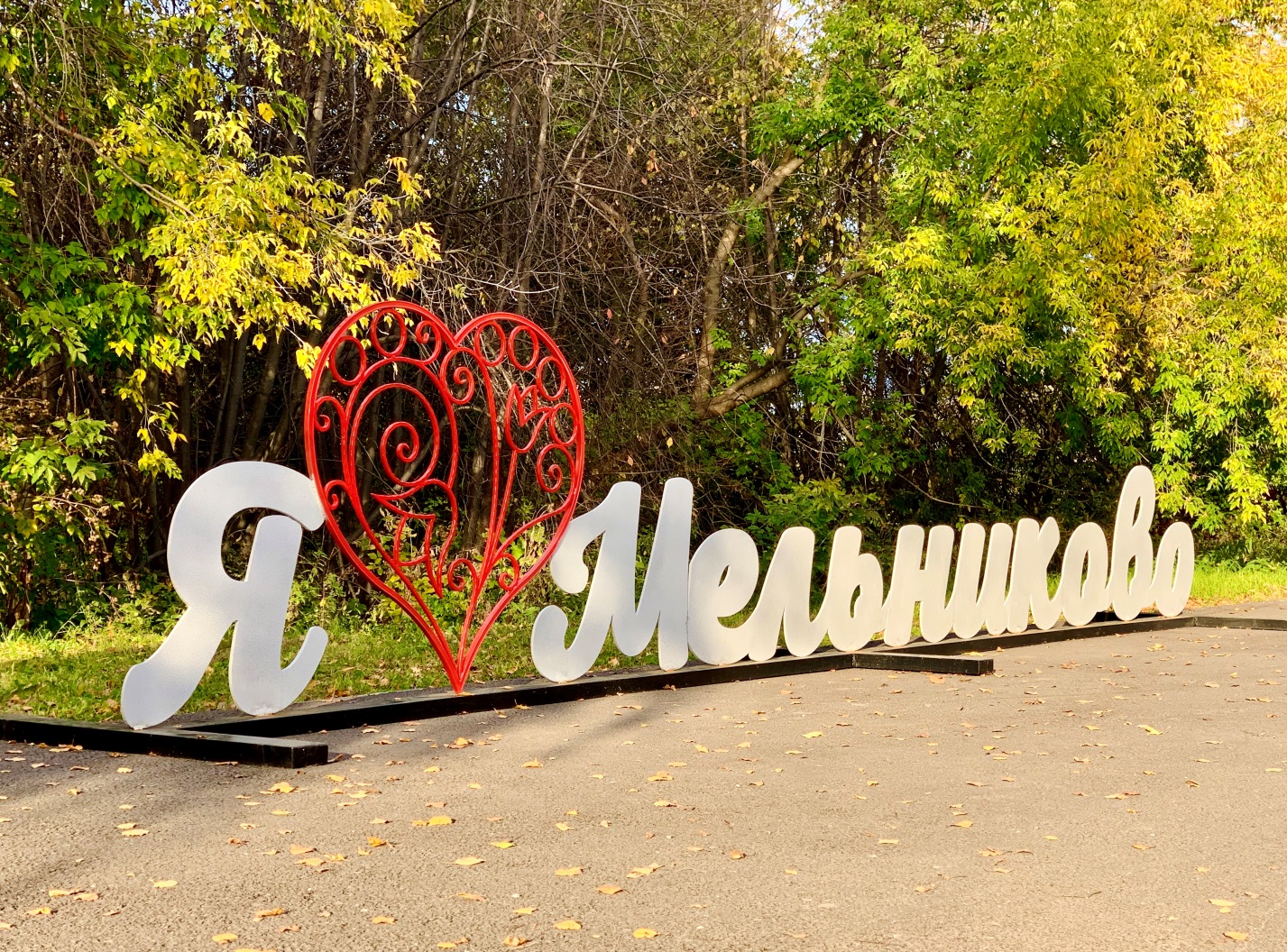 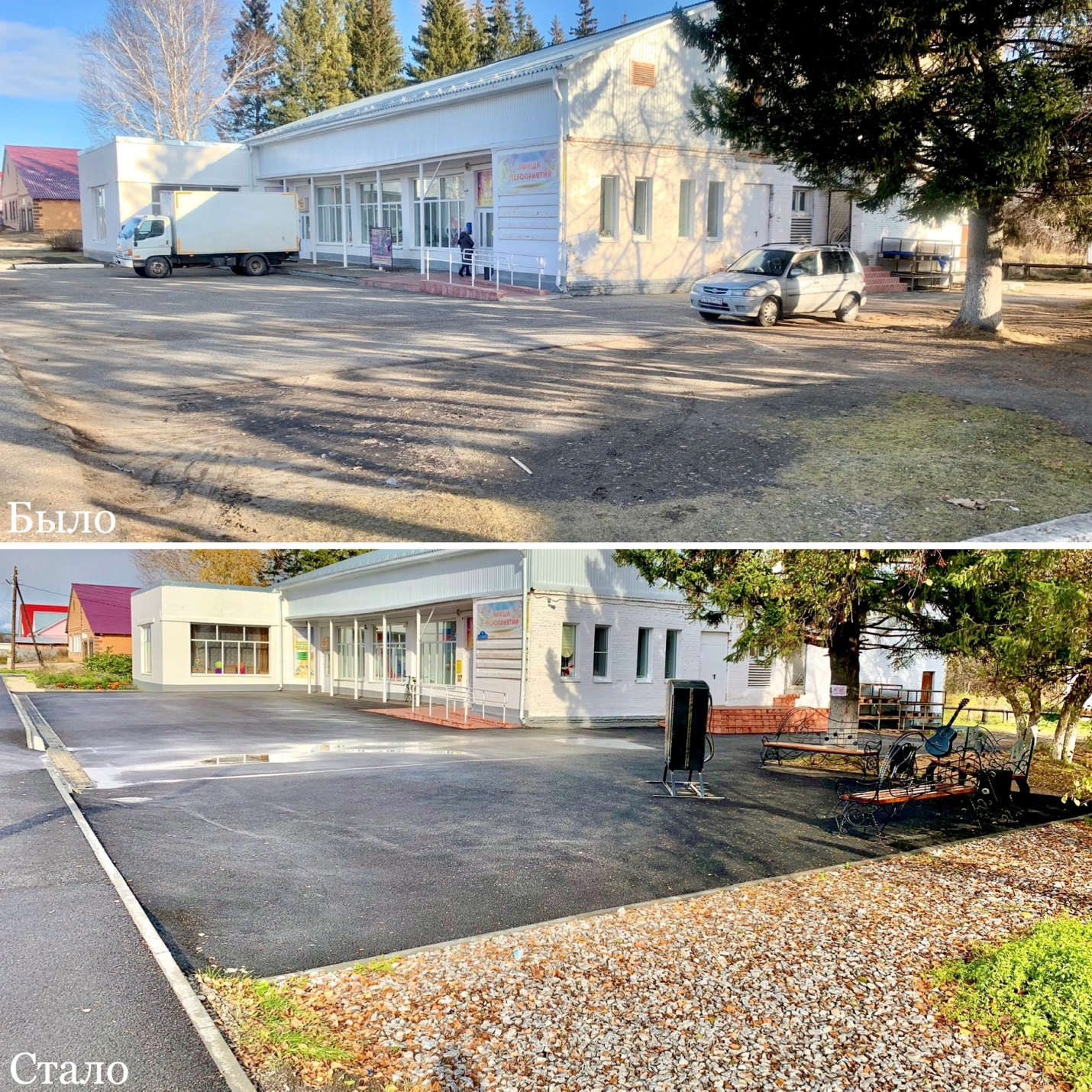 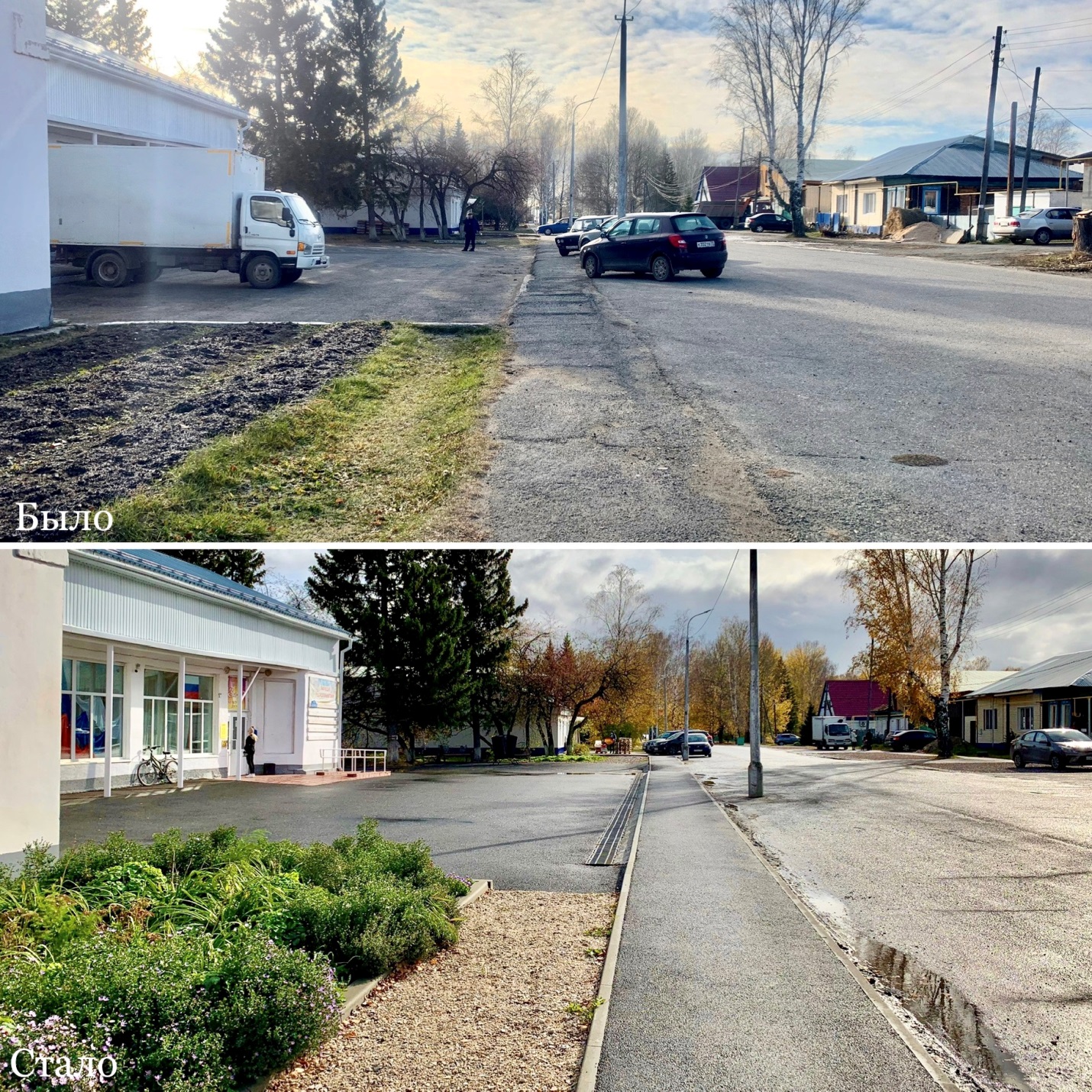 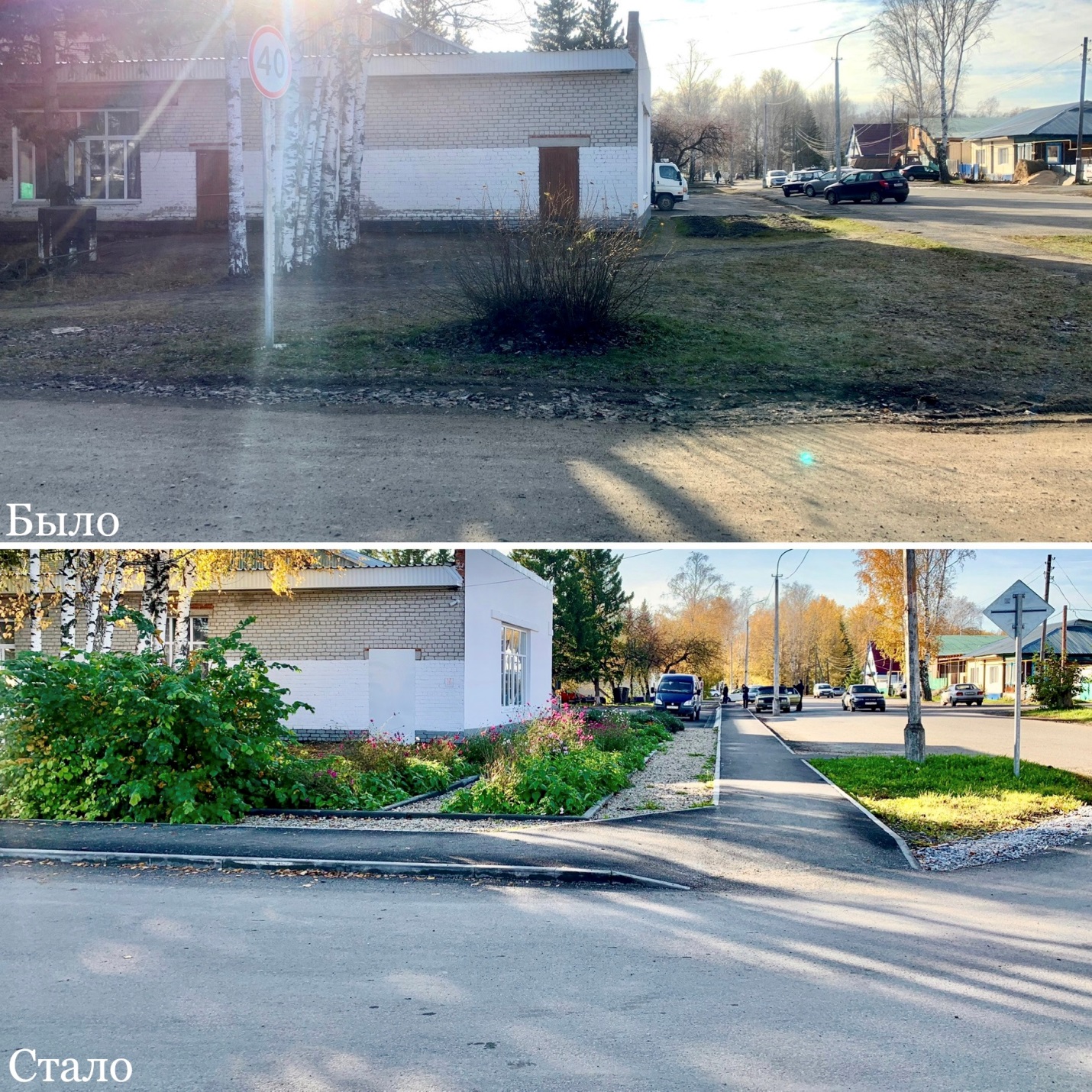 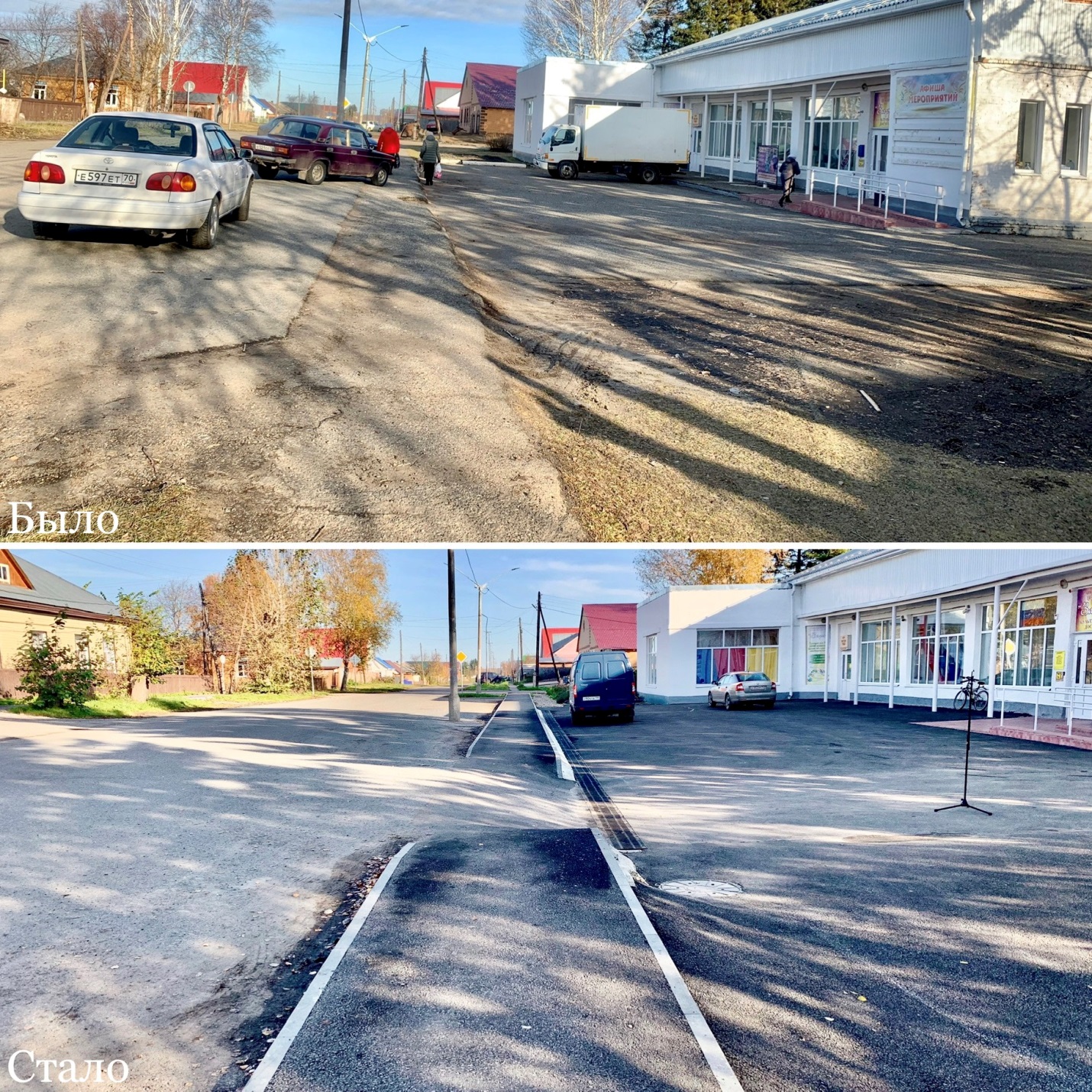 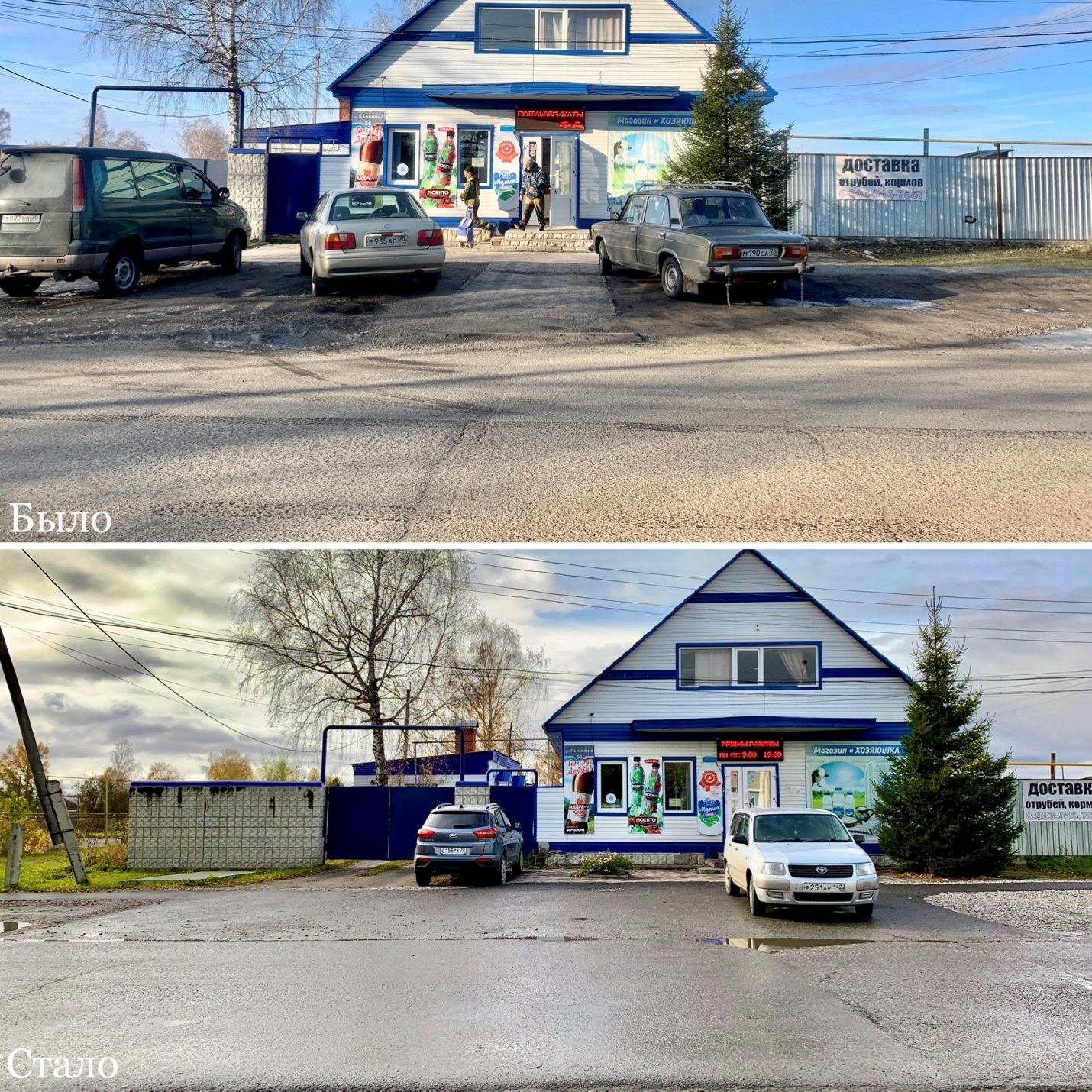 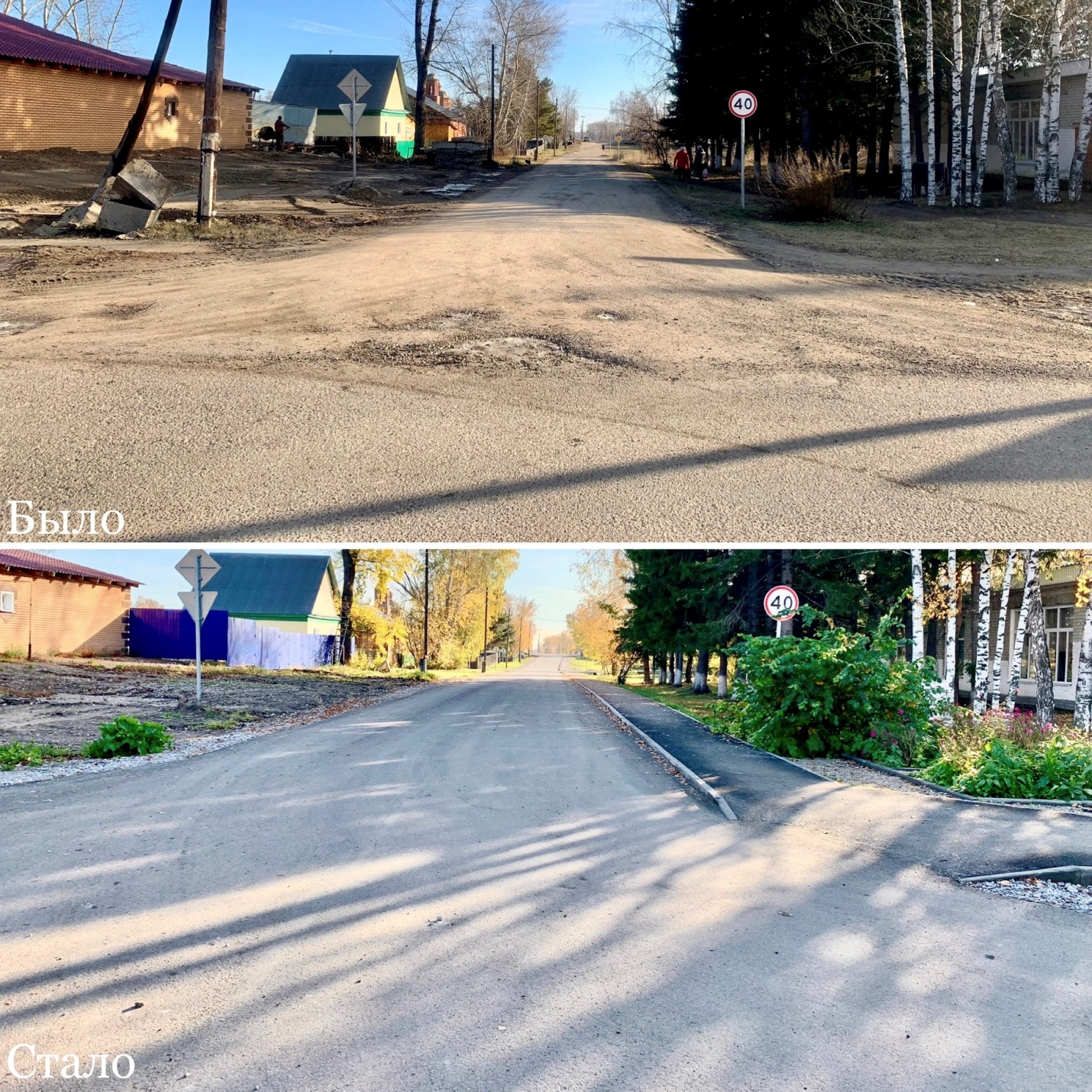 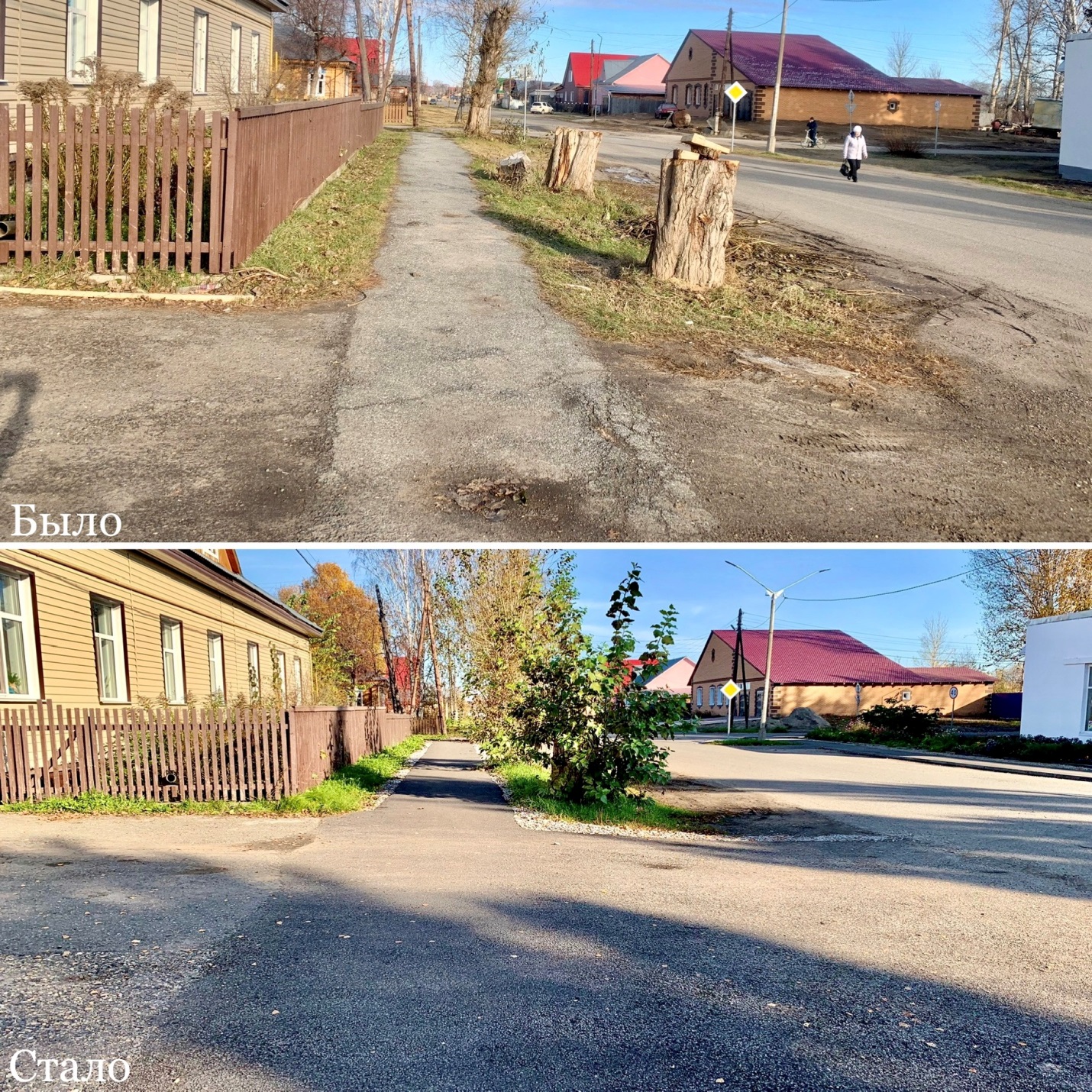 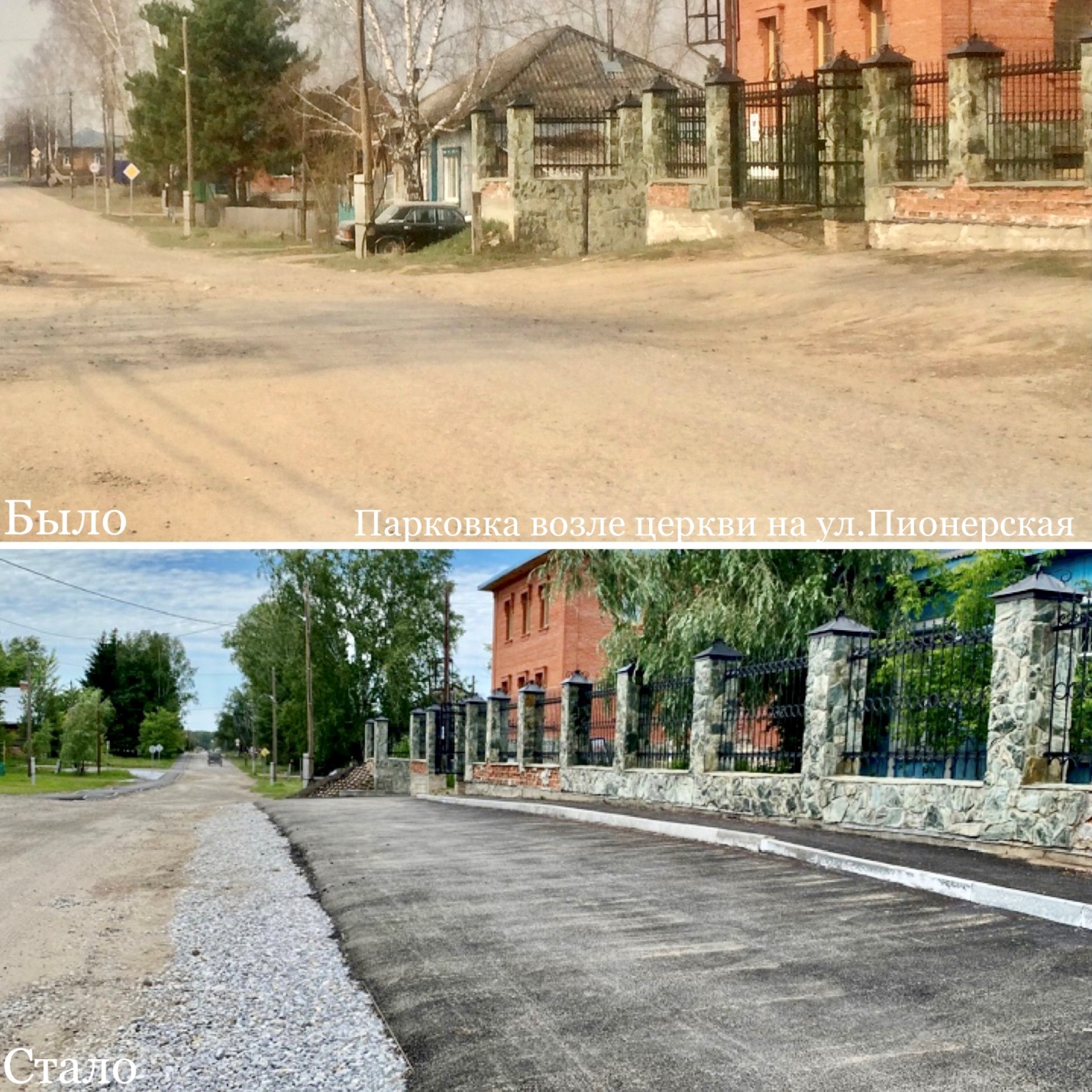 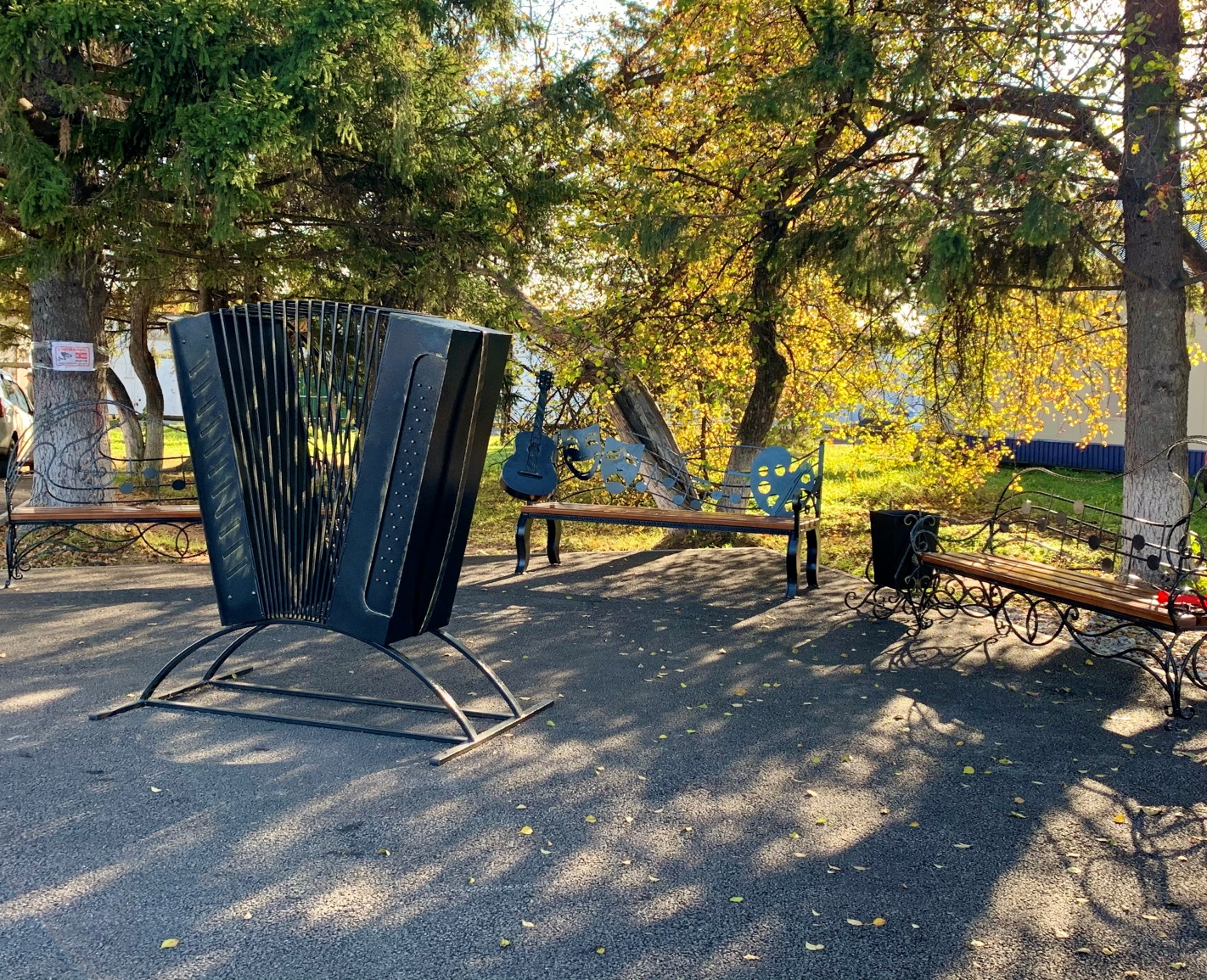 